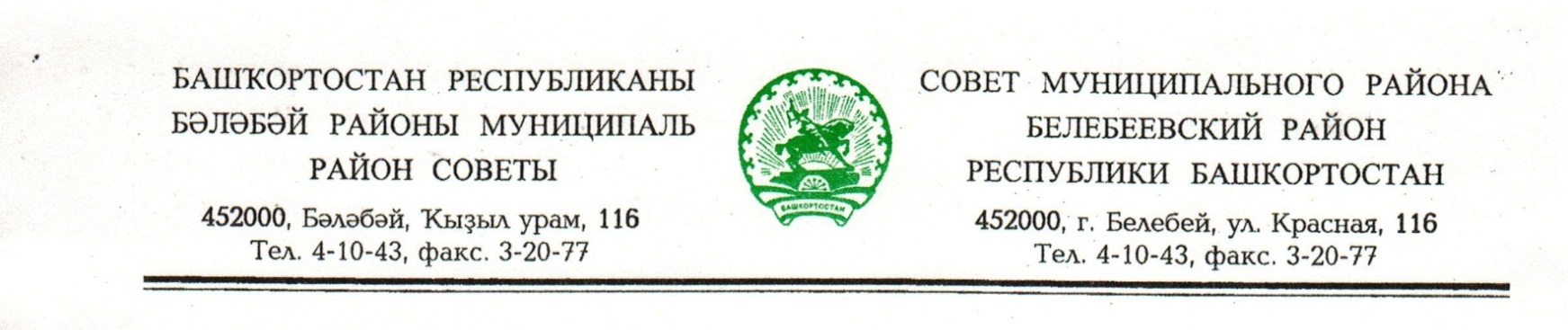 KАРАР                                                                       РЕШЕНИЕ«16» февраль 2018 й.                      № 289                     «16» февраля 2018 г.Об определении стоимости услуг, предоставляемых согласно гарантированному перечню услуг по погребениюВ соответствии с Федеральными законами от 06.10.2003 г. № 131-ФЗ «Об общих принципах организации местного самоуправления в Российской Федерации», статьями 9, 10 и 12 закона от 12.01.1996 г. № 8-ФЗ «О погребении и похоронном деле»», Постановлением Правительства Российской Федерации от 26.01.2018 г.       № 74 «Об утверждении коэффициента индексации выплат, пособий и компенсаций в 2018 году»» Совет муниципального района Белебеевский район Республики Башкортостан РЕШИЛ:1. Установить с 1 февраля 2018 года стоимость услуг, предоставляемых согласно  гарантированному перечню услуг по погребению и социального пособия на погребение с применением районного коэффициента в размере 6556,51 руб. в соответствии с приложениями № 1 и № 2. 2. Решение Совета муниципального района Белебеевский район Республики Башкортостан от 02 февраля 2017 года № 109 «Об определении стоимости услуг, предоставляемых согласно гарантированному перечню услуг по погребению» признать утратившим силу.3. Настоящее постановление обнародовать на информационном стенде в здании Администрации муниципального района Белебеевский район Республики Башкортостан и разместить на официальном сайте муниципального района Белебеевский район Республики Башкортостан.4. Контроль    за   исполнением   настоящего   решения   возложить  на постоянную Комиссию по бюджету, налогам, экономическому развитию, вопросам собственности и инновационной политики (А.Н.Шевчук).Заместитель Председателя Совета                                                                А.Н. Шевчук                                                                        Приложение № 1                                                                        к Решению Совета муниципального                                                                         района Белебеевский район                                                                         Республики Башкортостан                                                                        от «16» февраля 2018 г. № 289Стоимость услугна гарантированный перечень услуг по погребению умершего, предоставляемых супругу, близким родственникам, иным родственникам или иному лицу, взявшему на себя обязанность осуществить погребение умершего Приложение № 2                                                                        к Решению Совета муниципального                                                                         района Белебеевский район                                                                         Республики Башкортостан                                                                        от «16» февраля 2018 г. № 289Стоимость услугна гарантированный перечень услуг по погребению умерших (погибших), не имеющих супруга, близких родственников, иных родственников либо законного представителя умершего№ п/пПеречень услуг на погребениеКачество предоставляемых услугСтоимость услуг с учетом урал. коэфф.1Оформление документов, необходимых для погребенияВ течение суток с момента установления причины смертибесплатно2Предоставление и доставка гроба и других предметов, необходимых для погребения (венок, лента)Доски обструганные, окрамленные, с обшивкой, доставка в черте населенного пункта2514,403Перевозка тела (останков) умершего на кладбищеВ черте города828,404ПогребениеОбрядовые действия в соответствии с обычаями и традициями3213,71Итого:6556,51№ п/пПеречень услуг на погребениеКачество предоставляемых услугСтоимость услуг с учетом уральского коэффициента1Оформление документов, необходимых для погребенияВ течение суток с момента установления причины смертибесплатно2Облачение тела265,133Предоставление и доставка гробаИз малоценной древесины, доски необструганные, окрамленные, без обшивки, доставка в черте населенного пункта2249,274Перевозка тела (останков) умершего на кладбищеВ черте населенного пункта828,405ПогребениеКопка могилы, предание тела (останков) умершего земле3213,71Итого:6556,51